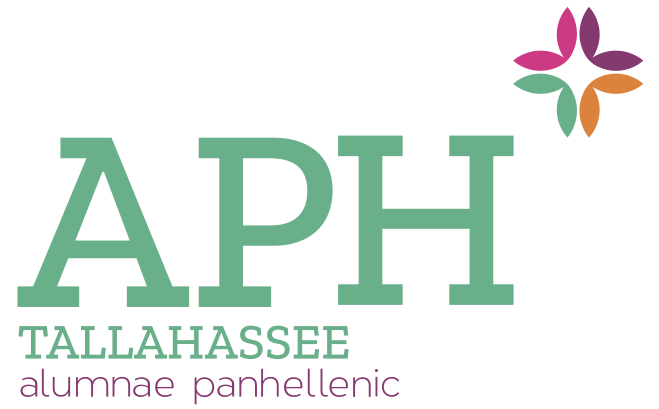 Alumnae Panhellenic of Tallahassee, Inc.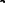 Eugenia F. Kenshalo Memorial ScholarshipAlumnae Panhellenic of Tallahassee, Inc. founded its student scholarship in honor and memory of Eugenia F. Kenshalo, a member of Gamma Phi Beta sorority.  Gene was a dedicated member of Alumnae Panhellenic for many years, starting in 1970. The Kenshalo Scholarship honors the collegiate women who exemplify the leadership, scholarship, and citizenship of the true Panhellenic spirit.Scholarships totaling up to $2500 are awarded annually. Multiple scholarships may be awarded, and the minimum amount will be not less than $250.Eligibility Requirements:Sophomore or Junior class standing or Senior class standing with proof of acceptance to a graduate school program and letter of intent to attend that graduate program. Copies of letters must be submitted with scholarship application.Minimum 3.2 GPARecommendation letter by a local FSU or Panhellenic alumna who has been out of school for at least 3 years. The Panhellenic alumna does not have to be an FSU graduate.Letters of recommendation may be sent under separate cover. Any scholarship recipient selected must attend the Alumnae Panhellenic of Tallahassee, Inc. scholarship award event that will be held on Tuesday, April 16. Details will follow, but the event will be held in the late afternoon/early evening. Each scholarship recipient’s cost for attending the event is covered by Alumnae Panhellenic of Tallahassee. Recipients may invite guests to attend at their own expense. ALUMNAE PANHELLENIC OF TALLAHASSEE, INC.EUGENIA F. KENSHALO MEMORIAL SCHOLARSHIPCOMPLETED APPLICATIONS MUST BE RECEIVED BY 5:00 PM ON SUNDAY, MARCH 31, 2024.Full Legal Name		Nickname			(Name called, such as Kate for Katherine)Phone Number			Email Address 	Number of Credit Hours at	Class Standing (check one):End of Fall 2023 Semester		 Sophomore   Junior   SeniorExpected Graduation Date 	Graduate School Plans (if any) 		Campus Address 		Please respond to the following items on a separate piece of paper. Please include the corresponding numbers. Items 1-5 should be typed and in resume format. Items 6-7 should be written as an essay or as a letter to the scholarship committee.  Panhellenic Activities – This includes activities performed while serving as an FSU Panhellenic Officer, Representative or Committee Member. Participation in President’s Council is acceptable. Participation in activities involving multiple sororities or benefiting Panhellenic activities is also acceptable.  Campus Activities (offices, chairmanships, committees, etc.) Chapter Activities (offices chairmanships—please signify if any are exec offices, committees, etc.)  If any of the offices are executive offices, please indicate which ones.Honors and AwardsCommunity/Volunteer Activities/ServiceStatement of financial need (sources of financial aid, percentage of fees paid by self/scholarships/parents, etc.)Summary (Leadership, Scholarship, Work Experience, etc.) – State the things that you think make you a strong candidate.Alumna Letter of RecommendationUnofficial Transcript with grades through Fall 2023 semester, including cumulative GPA calculation.Additional copies of this application can be downloaded from our website.http://tallahasseeapt.orgReturn completed application and letters of recommendation by email to Dr. Nancy McConnell at drdivot40@gmail.com. Due by 5:00 pm on Sunday, March 31, 2024.I solemnly affirm the accuracy of the foregoing answers and any attachments included and promise to use the scholarship, if it is granted to me, for no other purpose than the purpose of education as contemplated by Alumnae Panhellenic of Tallahassee, Inc., such as for tuition, books or sorority dues. I understand that my application becomes the property of Alumnae Panhellenic of Tallahassee, Inc., once submitted.  Initial & Date 	